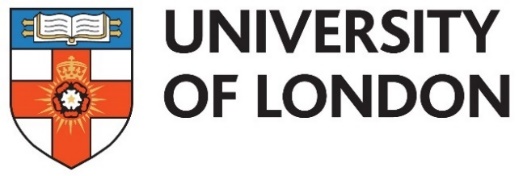 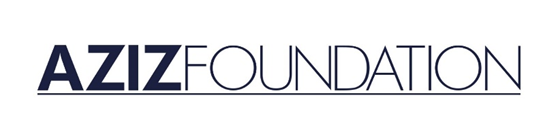 Aziz Foundation Scholarship: ULIP Application Form2023/4 Application Deadline: 9th June 2023, 5pm (BST)Enabled by the generous support of the Aziz Foundation, the University of London is pleased to announce the availability of a Master’s scholarship at the University of London Institute in Paris (ULIP). This scholarship will be awarded annually to an exceptional student who is active in British Muslim communities and keen to build bridges with all parts of British society.The ULIP scholarship for the 2023/24 academic year will cover tuition fees for a student embarking on the MA in Urban History and Culture. Additional Aziz Foundation scholarships are available for selected School of Advanced Study (SAS) programmes – please consult the SAS website for further details and the relevant application form.Through the establishment of this scholarship programme, the University and the Aziz Foundation wish to widen access to individuals from social groupings who have been historically underrepresented within higher education. Eligibility Criteria The University invites applications from candidates who:-	are eligible for Home Fees status;*-	have received an offer of a place on the MA in Urban History and Culture;-	are demonstrably active in British Muslim communities;-	can demonstrate a long-term commitment to community/societal development and how the programme will increase their effectiveness in one of the following areas relating to British Muslims: Effective Advocacy and Enhancement of Public Perception; Community Service and Social Development.*please refer to the UK Council for International Student Affairs (UKCISA) guidelines to determine whether you fall into this category, or for further information on regulatory definitions. Application Guidelines Please note that you must satisfy the above criteria to be eligible to apply for the Aziz Foundation scholarship. You must hold an offer of a place on the MA in Urban History and Culture to be eligible to apply for the 2023/4 academic year. You should complete the form electronically and include all requested information in the spaces provided. This information will be used to assess your application and eligibility for the scholarship. Word count limits must be adhered to and incomplete applications will not be considered. Any fraudulent information provided will result in your scholarship application being withdrawn and you will be ineligible to re-apply. The deadline for receipt of applications is 9th June 2023, 5pm (BST). Unfortunately, we will not be able to accept late applications after this time. For further information about the programme, scholarship and application process, please write to contact@ulip.lon.ac.uk.Please note: You must apply for a place on the MA in Urban History and Culture and receive an offer separately; completion of this form does not constitute an application for a place on the programme. It is recommended that you allow adequate time to receive an offer prior to applying for the Aziz Foundation scholarship. Personal details1. Are you eligible for Home Fee status?	Yes	No – please do not proceed with your application2. About you2. Course successfully applied forPlease state which University of London course you have been accepted on. Please note that only applications from specific courses will be considered (see course list above).3. EducationPlease list your previous University degree(s) and the class of degree awarded. 4. Academic merit/potential (400 words maximum)Please outline your academic achievements and plans for the future. This may include such factors as achievements in earlier studies undertaken (particular modules, grades, prizes etc.), other contributions to the wider academic field (research, publications etc.), and relevant past, current and envisaged future professional work showing academic potential.5. How do you meet the criteria for the Aziz Foundation Scholarship and how would you use the scholarship in your future work? (500 words maximum)
In answering the above question, please refer to your demonstrable activity with(in) British Muslim communities and how the scholarship will increase your effectiveness in one or more of the following areas relating to British Muslims: Effective Advocacy and Enhancement of Public Perception; Community Service; Social Development.Privacy Notice Scholarships, including the Aziz Foundation Scholarship, are a University of London initiative. The University of London is registered as a Data Controller with the Information Commissioner’s Office ( Z5419651) for more information please see here: Privacy Notice | University of LondonOne of our responsibilities under Data Protection Legislation is to tell you about how we collect and use your personal data. This statement provides details about what we will do with your personal data in relation to the Aziz Foundation. We are collecting your details above for the purposes of the administration of your application to the Aziz Foundation. This includes: Verifying your eligibilityAssessing your applicationSharing your data with the Aziz Foundation prior to the second stage dialoguesFor more information on how we use your data for this scholarship and for other scholarships please see here: Scholarships Privacy Notice – University of LondonPlease be assured that you can object to the use of your data at any time. If you are successful, your application details will be kept alongside your core student record. If you are unsuccessful the University will retain your details for three months following the Scholarship application deadline. Please tick the box below to consent to our use of your data.**If you DO NOT tick the box, please be aware that we cannot progress with your application. DeclarationI confirm that by submitting this form, to the best of my knowledge, the information contained in this form is accurate and complete. I will inform the University of London as soon as possible of any scholarships, grants or awards I am offered by any external bodies or by the University of London. Signature: 
[If you are completing this application electronically you may type your full name in place of a signature]Date: Please submit your complete application form as a PDF attachment via email to contact@ulip.lon.ac.uk with the subject line ‘Aziz Foundation Scholarship Application 2023/4’. Applications must be received before the advertised deadline. Full nameAddressContact telephone numberEmail address (this should be the same email address used for your application form)Course Dates (mm/yyyy – mm/yyyy)Grade awarded